ЗАНЯТИЕ «СТРОЕНИЕ РЕПРОДУКТИВНОЙ СИСТЕМЫ»Педагог-консультант Винцковская Ольга Николаевнаучитель биологии и химииЦЕЛЬ: формирование у ребят представления  о строение репродуктивной системы юношей и девушек и способах сохранения репродуктивного здоровья.ОБОРУДОВАНИЕ: листы формата А4, А3, маркеры, доска флип-чарт, магниты,  карточки с заданиями, карточки с названиями животных.ЦЕЛЕВАЯ АУДИТОРИЯ: учащиеся 9 класса.ПРОДОЛЖИТЕЛЬНОСТЬ: 45 минут.ХОД ЗАНЯТИЯВступительная частьВедущие приветствуют участников занятия.Игра «Открытый микрофон»  – 3 минуты Описание игры. Участники сидят по кругу. В качестве микрофона выступает ручка. Участник берет «микрофон» и говорит свое имя и прилагательное, которое, как он считает, его характеризует. Например: я, Илона – скромная и т. д., пока «микрофон» всех не обойдет.Принятие норм работы – 1 минутыМожно не тратить время и воспользоваться правилами принятыми ранее на других занятиях, а если кто-то не согласен, то правила работы можно немного видоизменить (добавить или убрать некоторые пункты). Нормы работы должны быть всегда перед глазами участников.Основная частьВедущие сообщают участникам тему и цель занятия и прикрепляют на флип-чарт.   1 минута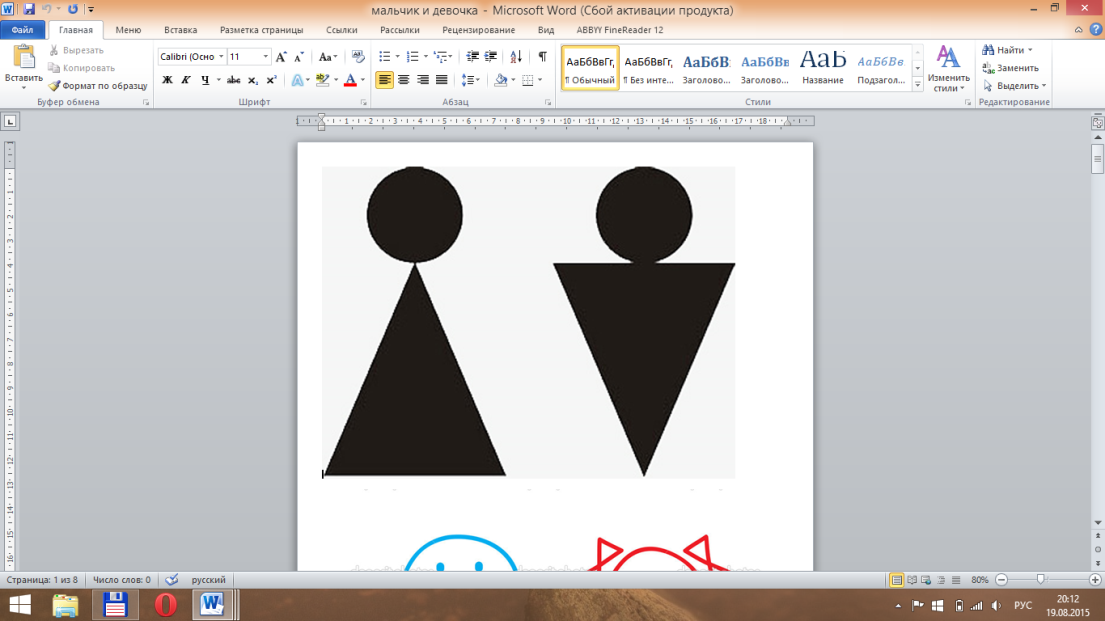 Ведущие прикрепляют к доске две картинки, а потом задают вопрос учащимся: почему мужчину и женщину так изображают. (Мужчина – защитник, поэтому у него широкие плечи, а участь женщины рожать детей, поэтому у неё широкий таз).   2 минуты Деление на группы происходит при помощи карточек, которые ребята по очереди вытягивают из коробки совершенно случайным образом. На карточках написаны буквы «Ю» или «Д». Ребята, которые вытягивают бумажку с буквой «Ю», группируются в одну команду, которая будет работать над темой «Строение репродуктивной системы юношей». А другие участники образуют группу по изучению темы «строение репродуктивной системы девушек».  2 минутыИгра «Немой рисунок» - 8 минутКаждая команда получает картинку без подписей и с помощью учебного пособия должна определить все позиции.«Строение репродуктивной системы девушек»«Строение репродуктивной 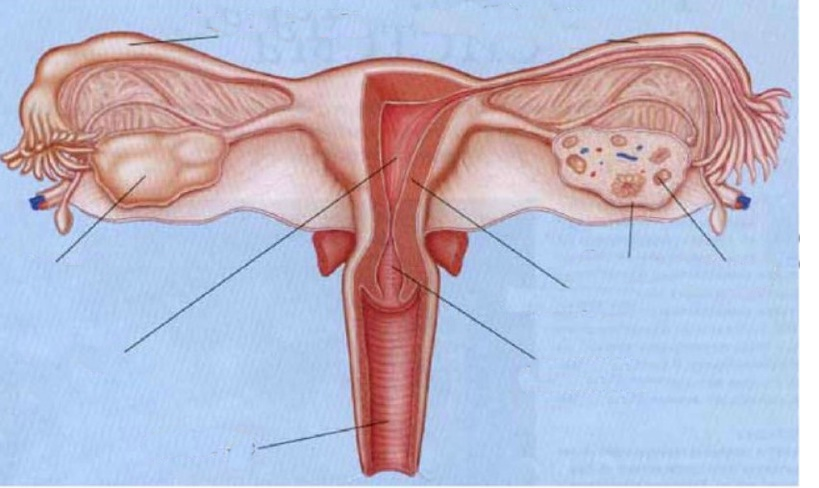 системы юношей»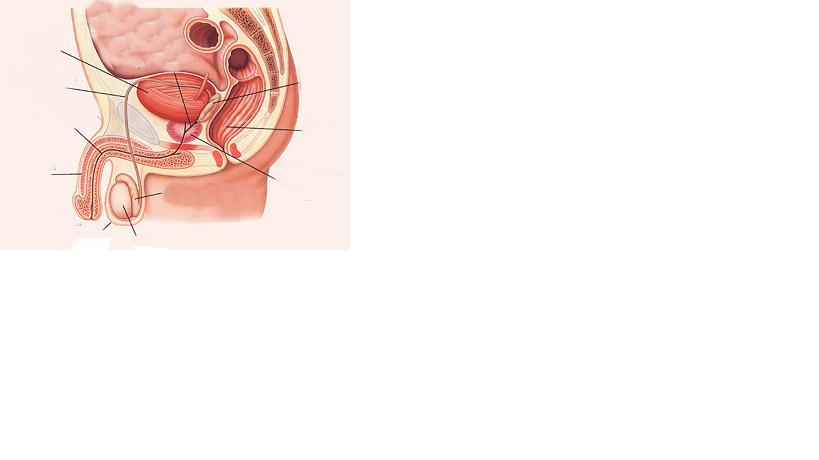 Через пять минут каждая группа должна рассказать о строении той репродуктивной системы, которая им досталась. Ведущие после рассказа для сравнения предоставляют такой же рисунок с подписями.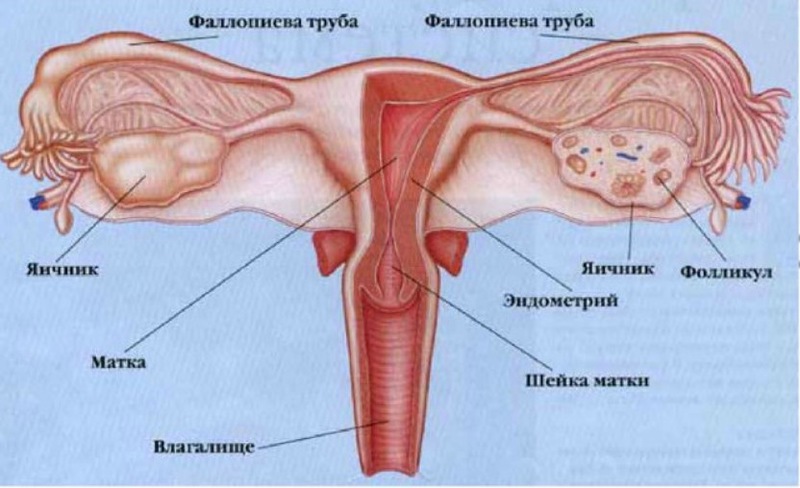 Игра «Птичка-червячок» - 2 минуты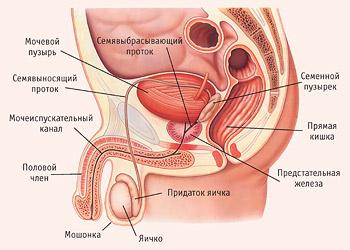 Описание игры. Ребята становятся в круг, предоставляя правую ладошку соседу справа, а пальцы левой руки сводит в одну точку (делая как будто червячок) и вкладывает в правую руку соседа слева. На счет раз-два-три учащиеся должны правой ладонью словить «червячок», а левой постараться ускользнуть от ладони соседа.Игра «Молекулы» - 2 минутыОписание игры. Все учащиеся ходят хаотично. Ведущий дает им задание сгруппироваться по двое, потом по трое, затем по четверо и в конце по пятеро (если позволяет количество детей). Таким образом, произвольно формируются новые группы для дальнейшей работы.Работа в группах -10 минутПосле того как ребята усвоили строение репродуктивной системы девушек и юношей, перед ними ставиться новая задача: установить значение каждого отдела репродуктивной системы. Для этого участники новых групп должны в произвольной форме (таблица, схема, рисунок и т. д.) при помощи учебного пособия  показать, какую функцию выполняет каждый отдел репродуктивной системы. Затем по истечению времени  один представитель от группы должен донести эту информацию членам другой группы и наоборот.Творческое задание – 7 минутВедущий подводит разговор к тому, что наша репродуктивная система должна работать как часы и, чтобы она безукоризненно выполняла свои функции нужно о ней заботиться. Таким образом, ведущий вводит понятие «репродуктивное здоровье».Ведущий делит всех ребят на девушек и юношей. Девушкам предлагается задание: составить план сохранения своего репродуктивного здоровья. Юноши должны будут предложить способы сохранения своего репродуктивного здоровья.По истечению времени группы должны представить свои идеи по данной теме. Заключительная часть Подведение итогов -  6-7 минутВедущие интересуются, остались ли у ребят какие-нибудь вопросы по теме и, если могут, дают ответ на них, а затем предлагают каждому ответить на вопрос:Какой вывод вы сделали для себя в результате нашего занятия?В конце ведущие благодарят за работу всех участников.